Lesní singulární společnost Ostrata, spolekIČ 08408840, se sídlem Ostrata 23, PSČ 763 11NÁVRH NA ZMĚNU STANOV SPOLKUNavrhuje se změnit článek 4 odst. 4.3 stanov spolku, a to takto:Stávající znění:4.3. Uchazeč o členství je povinen sdružit spoluvlastnický podíl a na nejbližší Valné hromadě, jíž se zúčastní, přistoupit k platným stanovám spolku. Vlastnictví členského podílu prokazuje výpisem z katastru nemovitostí nebo nabývacím titulem, na jehož základě bylo jeho vlastnické právo spoluvlastnického podílu zapsáno do katastru nemovitostí.Navrhované nové znění:4.3. Uchazeč o členství je povinen doručit spolku přihlášku do spolku, v níž uvede alespoň své jméno, příjmení, datum narození, trvalé bydliště a projev vůle být vázán stanovami spolku. Spolu s přihláškou do spolku je uchazeč o členství povinen prokázat vlastnické právo ke spoluvlastnickému podílu na alespoň jednom pozemku specifikovaném v čl. 4.1 stanov, a to předložením výpisu z katastru nemovitostí, který nebude starší než jeden měsíc. O přijetí uchazeče za člena spolku rozhoduje výbor spolku. Členství ve spolku vzniká okamžikem rozhodnutí výboru spolku. O přijetí člena spolku informuje spolek tohoto člena písemně na adresu uvedenou v přihlášce do spolku.Celé znění stanov spolku je volně k nahlédnutí ve sbírce listin veřejného rejstříku (dostupný z: https://or.justice.cz/ias/ui/rejstrik).Návrh změny stanov bude projednán a případně schválen na zasedání Valné hromady, které se bude konat dne 27.3.2020.V Ostratě dne 28. února 2020                                                                                         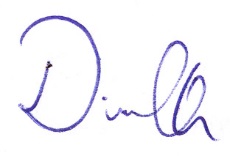                                                                                                                                          Mgr. Tomáš Divilek,                                                                                                                                      předseda výboru spolkua svolatel valné hromady